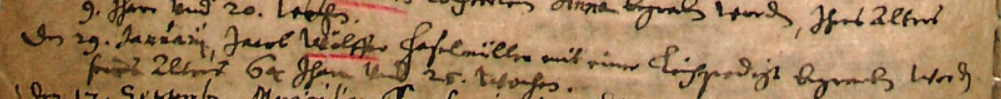 Kirchenbuch Wippra 1668Abschrift:„Den 29. Januarii Jacob Wölfer Haselmüller mit einer Leichpredigt begraben worden.Seines Alters 64 Jahre und 25 Wochen“.